INFORME SOBRE EL TABAQUISMO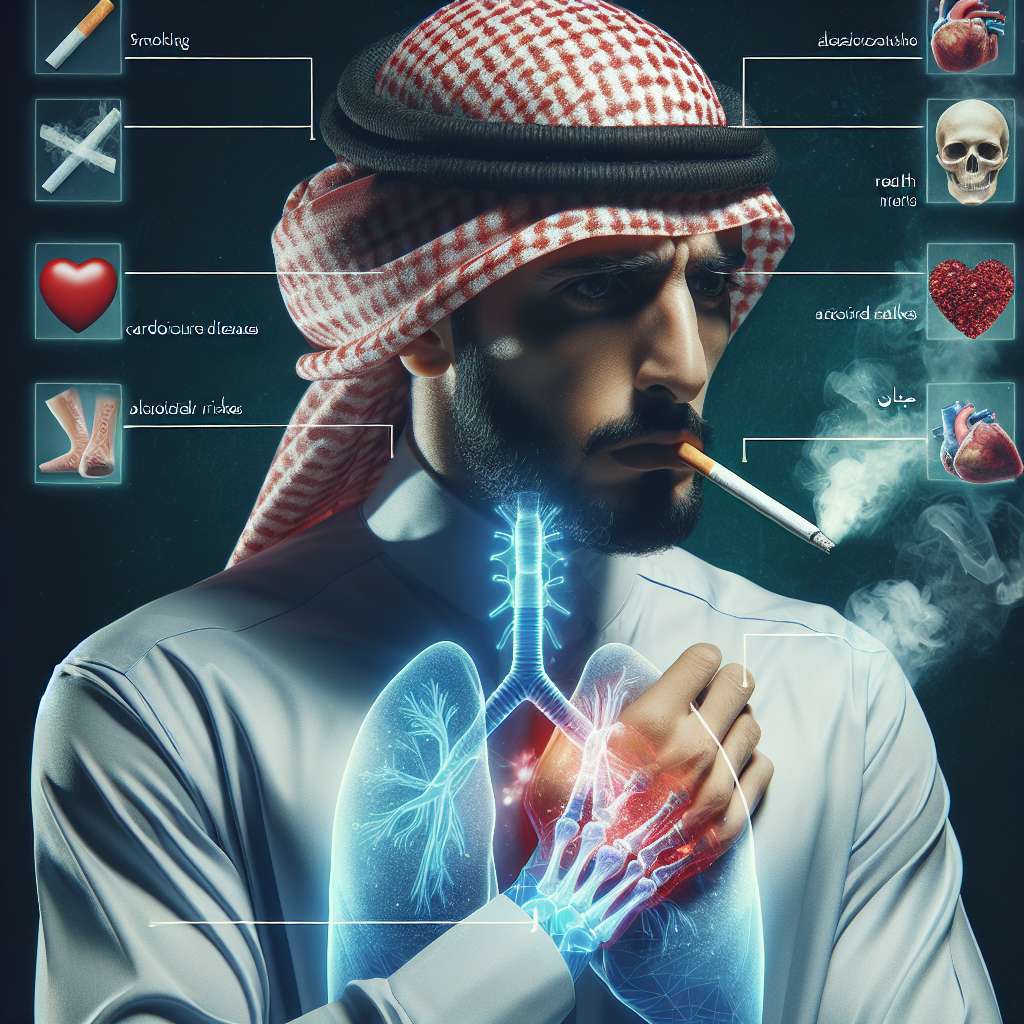 I. Introducción:

El tabaquismo es un problema de salud pública a nivel mundial que ocasiona numerosas enfermedades y muertes prematuras. Se trata de una adicción a la nicotina, una sustancia altamente adictiva presente en el tabaco. A lo largo de este informe, se abordarán los diferentes aspectos relacionados con el tabaquismo, desde su impacto en la salud hasta las estrategias utilizadas para prevenirlo y controlarlo.

II. Desarrollo:

2.1. Impacto en la salud:

El tabaquismo está directamente relacionado con numerosas enfermedades y condiciones de salud. Entre los trastornos más comunes asociados al consumo de tabaco se encuentran el cáncer de pulmón, enfermedades cardiovasculares, enfermedad pulmonar obstructiva crónica, enfermedades respiratorias y trastornos dentales. Además, fumar durante el embarazo incrementa el riesgo de complicaciones en la gestación y el desarrollo de problemas en el feto.

2.2. Estadísticas:

Las estadísticas sobre el tabaquismo son alarmantes. Según la Organización Mundial de la Salud, se estima que hay más de mil millones de fumadores en el mundo. Además, se calcula que alrededor de 8 millones de personas mueren cada año debido a enfermedades relacionadas con el tabaco. Estos datos muestran la magnitud del problema y la necesidad de implementar estrategias efectivas para reducir el consumo de tabaco.

2.3. Factores de riesgo:

Existen diversos factores de riesgo que pueden influir en la adquisición y mantenimiento del hábito del tabaco. Entre ellos se encuentran la exposición temprana al tabaco, la influencia del entorno social, la facilidad de acceso al tabaco, el bajo nivel educativo, la falta de apoyo familiar y la publicidad de la industria tabacalera. Es importante tener en cuenta estos factores al momento de diseñar estrategias de prevención y control del tabaquismo.

2.4. Estrategias de prevención y control:

Para hacer frente al problema del tabaquismo, es esencial implementar estrategias de prevención y control en diferentes niveles. Algunas de las medidas más efectivas incluyen la prohibición de la publicidad de productos de tabaco, el aumento de impuestos sobre el tabaco, la promoción de espacios libres de humo, la educación y concienciación sobre los riesgos del tabaquismo, así como el acceso a programas de deshabituación tabáquica y tratamientos farmacológicos para dejar de fumar.

III. Conclusiones:

El tabaquismo representa una grave amenaza para la salud de las personas y para la salud pública en general. Los efectos negativos del tabaco son numerosos y van desde enfermedades graves hasta muertes prematuras. Es fundamental implementar estrategias integrales de prevención y control que aborden los factores de riesgo y promuevan conductas saludables. Además, es necesario concienciar a la población sobre los peligros del tabaco y proporcionar recursos y apoyo para aquellos que deseen dejar de fumar.

IV. Bibliografía:

- Organización Mundial de la Salud (OMS). (2021). Tabaquismo. Recuperado de https://www.who.int/es/news-room/fact-sheets/detail/tobacco